Buenos días. Os envío enlace a la noticia en Nova Ciencia.  Un saludo. Francisco Molina. Nova Ciencia | novaciencia.esTodos los números de Nova Ciencia en PDF

Le informam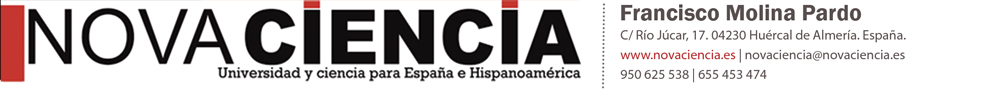 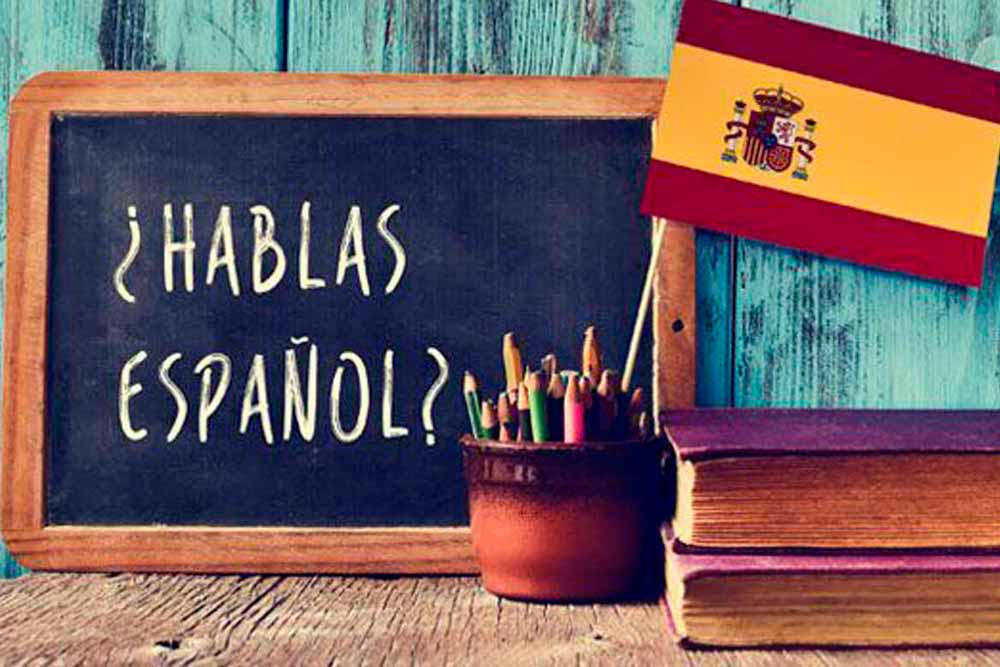 